Два вопроса: какой сегодня день недели и как называют первую Пасхальную неделю.Светлая седмица – Праздник праздников. Светлое Воскресение Христово - каждое дыхание да славит Господа!Великий праздник Воскресенья!Как все торжественно кругом:И свод небес, и птичек пенье,И к небесам летящий звон!ВИДЕО 1 – Куранты и звон Киевско-Печорской лавры (основана в 11в.) – одного из самых важных духовных центров на Руси.Самые мощные, победные, ликующие звоны звучали по всей России на Пасху. Начиная с Великой Пасхальной ночи, и во всю Светлую Седмицу, возвещали колокола самыми красивыми – красными звонами о наступившем торжестве. В эту неделю всем верующим был разрешен доступ к колоколам (звонильная неделя), т.к. по Церковному Уставу разрешалось «целодневно» славить Воскресение Христово, душой и сердцем прикоснуться к этому великому и радостному событию.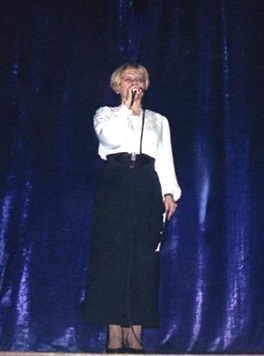 Колокола есть во всем мире. Но нигде колокола и колокольные звоны не играли такую важную роль в истории и жизни народа, как у нас на Руси и поныне в России. Колокол – это единственный инструмент, который приняла наша Православная Церковь для участия в Богослужении. И звон колокольный, в народе так и называют «Глас Царя Небесного» – глас Божий, наставляющий на путь Веры, Надежды и Любви.1 -8 слайды. Памятник «Тысячелетие России» - 1862г. Это монумент, воздвигнутый в Великом Новгороде  (авторы - Михаил Микешин, Иван Шредер и архитектор Виктор Гартман) в виде большого колокола, на котором на 3-х уровнях отражены различные периоды истории Русского государства, 109 исторических деятелей. («Писатели и художники», «Государственные люди», «Военные люди и герои», «Просветители») На самом верху - Ангел с крестом в руке (олицетворение православной Церкви) и коленопреклоненной женщины (олицетворение России). Этот величественный памятник в виде колокола был призван «благовестить потомкам о героическом прошлом России»! Что такое колокол? Можно его назвать музыкальным инструментом?	Колокола, пожалуй, самые удивительные, и чудесные инструменты, с которыми связано много таинственного и неразгаданного. Известно, что они появились почти одновременно у разных народов: в Древнем Китае, Египте, Индии, в Греции, Риме. Каким-то чудесным образом людям открылся секрет сплава, который заставлял петь металл. Это произошло очень давно: более четырех тысяч лет назад!9 слайд. Колокола. Легкие и серебристые, огромные и мощные, грустные и веселые, - их голоса всеми народами мира во все времена воспринимались, как дар неба: исцеляющий, защищающий и возвышающий человека, его род, его дом.Многие народы верили, что звон отпугивает злых духов, - отгоняет зло, и лечит болезни, поэтому использовали колокольчики, как магические очистительно-охранные предметы (амулеты).А благодаря красивому и яркому звучанию колоколов, вскоре их стали применять, как музыкальные и сигнальные инструменты.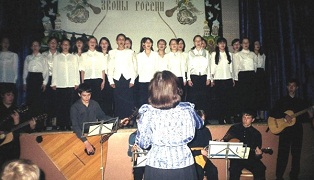 Китайский колокольчик 16-11 в. до н. э.Колокольчик Древнего Рима 1-й в. н.э.Но, пожалуй, ни в какой другой стране колокола и колокольные звоны не сыграли такую значительную исключительную роль, как у нас, в России. С давних времен колокола очень много значили для русского народа, в звонах отражалась вся жизнь с ее бедами и радостями.10. Если с высокой башни ударил тревожно набатный, «всполошный» колокол – значит, пришла беда: пожар, наводнение или страшная эпидемия (фонограмма набатного звона).11.В трагические для Родины дни колокола звали на защиту Отечества и все как один вставали на их призыв. (Осадный, вестовой колокол – приносил весть о враге-неприятеле, подошедшем к стенам города.) А возвращающихся с победой воинов громогласно чествовали.12,13. Звуки путевого или, как иначе говорили «метельного» колокола помогали заплутавшему путнику в снежный буран. А в туман на море с берега звонил «туманный» колокол, служил звуковым маяком для кораблей.14,15,16,. Ну а о любви русского народа к колокольчикам-бубенчикам поддужным, которые радуют и веселят во время долгих путешествий по дорогам российским, и говорить не приходится! Какая тройка без них обойдется! Отливали их в огромных количествах, особенно славились валдайские колокольчики. («Дар Валдая», «Звону много – веселей дорога», «Звени, утешай, ехать поспешай!», «Купи, барин, денег не жалей, со мной ездить будет веселей!», «Кого люблю, того и дарю»).Удалая тройка, веселый звон бубенцов и колокольчиков под дугой… Славна Русь молодецким задором! Заслышишь издали переливчатый звон - сразу понятно: почтовая ли карета спешит, купец ли едет или летит шумная деревенская свадьба. Обо всем расскажут колокольчики сведущему человеку. И не только благодаря многообразию зычных голосов. Обратите внимание на надписи на юбке колокольчика, и увидите пронесенные сквозь многие лета нестареющую народную мудрость и искрометный ямщицкий юмор! Колокольчик не только поет - он говорит! Это не просто сигнальное ездовое средство. Это народное слово, увековеченное в бронзе!17.Железнодорожный, как и корабельная рында, давал сигнал к отправлению, и поэтому имел очень пронзительный, резкий звук.18.До появления механических башенных часов-курантов время отбивали на часовых колоколах (вот откуда выражение «пробил час»). Сегодня колокольные механические куранты можно услышать со Спасской башни на Московском Кремле. А у нас, в Санкт-Петербурге где? (Куранты звучат с колокольни Петропавловского Собора, фонограмма). Но все-таки самое главное свое служение на Руси и поныне в России колокола несли и несут и поныне в Церкви. Колокол – это единственный инструмент, который приняла наша Православная Церковь для участия в Богослужении. И звон колокольный, в народе так и называют «Глас Царя Небесного» – глас Божий, наставляющий на путь Веры, Надежды и Любви.19. Впервые чудесная мысль применить колокола в христианской Церкви посетила епископа Паолиния Милостивого. Случилось это в Италии, в IV веке от Р. Х. Об этом повествует древнее предание. Однажды, после горячей молитвы, то ли во сне, то ли наяву епископ увидел, как с голубых небес сошли Ангелы. И стали раскачивать за нежные стебельки колокольчики, растущие тут и там. Из цветных чашечек полились серебристые, небесные звуки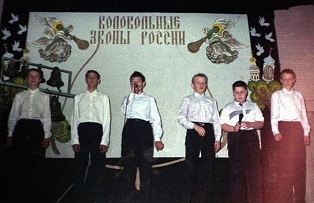 Удивился Епископ разумной форме и чудному голосу колокольчиков и велел отлить по форме цветка колокола для Церкви.20. Сначала колокола на Русь привозили из-за границы, или приглашали мастеров, умеющих отливать их. Процесс отливки колоколов был очень сложным, это искусство держали в тайне и передавали из рук в руки. (Отец – сыну, мастер – подмастерью.)Главное достоинство колокола – это его звук. Звон колокольный должен быть чистым, звонким, певучим, иметь густой, сильный, ровный гул, который долго держится в воздухе и разносится далеко окрест. Отлить такой колокол было величайшим искусством. Вот такие колокола отливали в Италии и в Европе, такие они появились у нас на Руси с принятием христианства. Как вы думаете, как звонят в такой колокол?21. У нас на Руси уже в XV в. появились такие умельцы-литейщики, которые с ювелирным мастерством отливали огромные, дивно звучащие колокола, подобных которым не было во всем свете. Иностранцы приезжали – только диву давались, как звучат русские колокола. 22,23.  Литье колоколов являлось почетным делом. Поначалу этим занимались в монастырях; позже стали возникать заводы, где работали целыми семьями, передавая по наследству секреты литья. Самыми известными русскими династиями литейщиков были Даниловы, Моторины, Андреевы, Михайловы и др.  Литейщики имели большие льготы на землю, от самого царя получали они ценные подарки; но высшей наградой было получение звания "государева мастера" и право отливать на колоколах свою фамилию. Так, начиная с XV века, колокола становятся не просто предметом литья, но и художественным произведением. На них отливали узоры, надписи, иконы, гербы, по которым можно было определить, где, кем, когда и в честь какого события отливался колокол.Оформление колоколов поручалось лучшим иконописцам-изографам, которые соединяли буквы в удивительно красивую вязь, украшали колокола орнаментальными поясками и иконами.    Оформление колоколов художниками АО «Пятков и К» г. Каменец-Уральский24-27. В XVI столетии Россия обошла все другие державы по числу и весу своих колоколов, а в XVII столетии на Руси начали отливать тысячепудовые колокола-гиганты, для которых был изобретен особый язычный способ звона. (См. таблицу)С любовью русский народ созидает единственные в мире по размеру, весу и силе звуков колокола и любит, когда громовые удары их потрясают воздух и наполняют душу его великим, благоговейным чувством.К началу XX века Российская держава стала поистине колокольным государством, превосходящим по количеству и весу своих колоколов весь христианский Запад.Стремление отлить большие колокола было присуще русским  царям, заботившимся о благолепии православных храмов.В . При Иоанне Грозном был отлит колокол весом в 2200 пудов, который стал самым большим в Европе. ( 35 тыс.кг)В . при Борисе Годунове отлили колокол в 2450 пудов.(39 тыс. кг)В . по приказу царя Алексея Михайловича появился колокол в 8000 пудов.(128 тыс. кг)В .зазвучал колокол в 10000 пудов, раскачать который могли 50 человек! Язык его весил 250 пудов, а звук перекрывал звучание всех колоколов Москвы и был слышен за 7 верст. (260 тыс. и 4 тыс.)28 слайдВ . по повелению императрицы Анны Иоанновны был отлит Царь-колокол весом 12 327 пудов (почти 200 тыс. кг) Но в 1737 году в Москве случился страшный пожар и колокол рухнул в яму с загоревшейся деревянной конструкции.Боясь, что колокол расплавится, народ стал заливать его водой и от этого от колокола откололся кусок весом в 11,5 тонн.В . при Николае I  Царь-колокол был поднят и установлен на гранитный пьедестал в Кремле. Сегодня Царь-колокол остается самым тяжелым колоколом, отливавшемся когда-либо в мире.В XIX веке заботами государей и благотворителей были созданы такие колокольные подборы, как звон Исаакиевского Собора в Петербурге и звон московского храма Христа Спасителя, подборы множества монастырей, городских кафедральных соборов, приходских храмов. Общее количество колоколов в России измерялось многими тысячами.24, 25 (повтор). Самые большие колокола на Руси назывались «благовестниками». Им доверяли самое важное и ответственное служение – благовествовать о начале церковной службы. Благовест – самый древний вид звона, размеренные удары колокола как будто призывают: «К нам, к нам». Сейчас вы услышите голос сохранившегося с ХVII века благовестника на звоннице Ростова Великого. Весит он две тысячи пудов (пуд = ) и носит имя «Сысой». Огромный его язык раскачивают четыре звонаря (фонограмма).29. К колоколам на Руси с древности отношение было особенным, как к живому существу. Бывало, крестили его, как младенца, имя давали. Послушайте, какие «человеческие» названия дали различным частям колокола: тулово, плечи, верхний пояс, нижний пояс, юбка, уши, венец, корона и, наконец, та часть колокола, без которой он не зазвучит – это язык. Иногда его называют железным сердцем колокола. («Язык хорошо подвешен», «Мне никак не раскачаться», «Я в ударе»).30-33.  Колокол – предмет церковный, и, прежде чем поднять на колокольню, его освящали. Священник читал особую молитву о ниспослании благодати, вливающей в колокол тайную, чудодейственную силу, способную очищать, взывать к душе человеческой, покорять стихии.Посмотрите фильм воронежского колокололитейного завода Валерия Анисимова о том, как отливают колокол.Как отливают колокола по старинной технологии?
1. Создание колокола начинается с построения чертежа его профиля. Тутаевские литейщики предпочитают пропорции русских колоколов XVII века, но точные цифры хранят в тайне.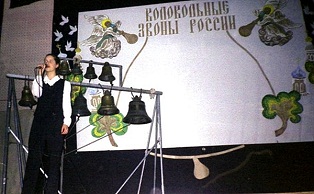 2. Глину для колоколов тутаевцы сначала закупали в Армении, Болгарии, на Украине. А потом в Ярославской области на берегу Волги во время отлива случайно обнаружили месторождение превосходной глины. В нее добавляют около 40 ингредиентов – конский навоз, квасное сусло, льняные пряди. Не обойтись и без коровьей шерсти: когда глина соприкоснется с раскаленным металлом, ворсинки сгорят, оставив пустые каналы. По ним и выйдет наружу лишний воздух, из-за которого поверхность колокола может получиться «рябой». 3. На специальной установке делают болван из кирпичей и глины, в точности повторяющий внутреннюю форму колокола. Нанесли слой глины, срезали лишнее кружальным лекалом, просушили – и так снова и снова, пока не получится идеальная форма. В день лекало обходит вокруг формы до сотни кругов, и ни в коем случае нельзя его сбить. Чем больше будущий колокол, тем сложнее орудовать лекалом. 
4. Высушенный болван смазывают воском и накатывают на него новый слой глины и песка, но уже с помощью второго лекала – для внешней формы. Так рождается фальшивый колокол, он выглядит совсем как настоящий. На него наклеивают рельефные украшения из воска – иконы, орнамент, надписи, а сверху водружают восковую же корону. 5. Фальшколокол обмазывают воском, жирной глиной, опутывают металлической сеткой с крючками, а сверху снова покрывают толстым слоем глины, оставляя отверстие для заливки металла. Получается прочный армированный панцирь – кожух. 6. Получившуюся «матрешку» ставят на электрическую спираль, которая нагревается, и воск между слоями глины тает. Маленькие колокольчики стоят на плите полчаса, гиганты греются по двое суток. 7. С фальшколокола аккуратно стягивают кожух. На нем изнутри отпечатываются все украшения и надписи, от воска же остаются только следы. Фальшколокол безжалостно разбивают. Кожух ставят на прежнее место, и между ним и болваном остается пустое пространство, куда и заливают колокольную бронзу. 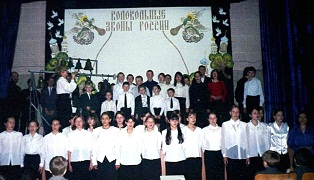 8. Колокольная бронза – это 80% меди и 20% олова. В печь закладывают медь и плавят 5 – 6 часов, следя за тем, чтобы температура постепенно приближалась к точке плавления меди – 1083 градуса. После этого температуру мгновенно поднимают до 1200 – 1300 градусов и вбрасывают олово. Металлическую кашу помешивают березовыми шестами и остужают до 1080 градусов. Если сплав переохладить, металл получится слишком пористым, а если не остудить, колокол распугает прихожан дребезжанием. 9. Форму колокола опускают в опоку – металлическую чашу. Если колокол тяжелее трех тонн, то опоку ставят в литейную яму и засыпают землей, чтобы форма выдержала огромное давление расплавленного металла. Через заливочное отверстие форму наполняют жидким металлом. 10. Остывший колокол достают из ямы, сбивают литники и облои (излишки металла) и привешивают язык в 1/20 от его собственного веса. 11. Решающий этап – проверка голоса. На особенности звучания колокола влияют его размеры, толщина стенок и украшения. Основной тон обеспечивает нижняя часть колокола, а все, что ближе к короне, вызывает протяжный гул от удара. Такие побочные звуки называются обертонами, они отличаются по высоте, громкости и длительности звучания, создавая то самое богатое многозвучие русского колокольного звона.	34-36. Колокольни и звонницы. Каждая колокольня, каждая звонница- это неповторимый музыкальный инструмент со своим особо звучащим набором колоколов.Для больших колоколов понадобились особые  сооружения -  высокие колокольни. В 1508 г. В Московском Кремле строится церковь Иоанна Лествичника со знаменитой  столпообразной колокольней Ивана Великого.  Все колокольни в Москве- это одноярусные и многоярусные башни с окнами – проемами. На таких колокольнях звонари не видели и не слышали друг друга, (колокола находились на разных «этажах»), поэтому звон часто получался не очень согласованным.  39 – 41. Совершенно особое сооружение под колокола создал митрополит Иона в Ростове Великом в XVII веке. По его проекту была создана просторная сводчатая галерея, вдоль которой удобно расположились колокола, на которой звонари могли видеть друг друга, и согласовывать свои действия во время звонов.Такие сооружения стали называть звонница.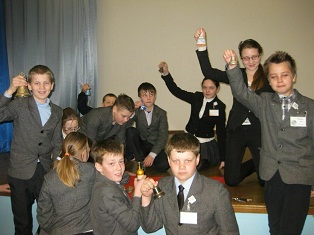 (40 – Звонница в Суздале, 41 – звонница Тихвинского монастыря)42-43. Колокольня Собора Владимирской Божьей Матери в Санкт-Петербурге. (Задать вопрос: что вы видите на слайде -       колокольню или звонницу?) 44. «Веселая компания кампанов». Семейство колоколовКаждая колокольня, каждая звонница- это неповторимый музыкальный инструмент со своим особо звучащим набором колоколов. Самые малые, зазвонные,- самые веселые, как и положено быть детям, объединяются в одну зазвонную упряжку по 2-4 колокольчика. На них искусный звонарь вызванивает самые причудливые ритмические узоры. Группа средних колоколов - подзвонные. Их закрепляют веревками к звонарному столбикучтобы по ним было удобно быстро ударять левой рукой. Основу всему звону задают большие колокола-благовестники, которыми звонарь управляет при помощи ножных педалей.45-57. Искусство звонаря, виды уставных звонов	В каждом храме и монастыре звучал свой неповторимый звон, в который звонари вкладывали все свое мастерство, всю душу. Как говорил старейший московский звонарь Машков Владимир Иванович: «Звонарь – это не специальность, это дар Божий. Для хорошего колокольного звона нужно быть глубоко верующим человеком, любить звон, колокола».	Звонари в Церкви звонят на службах по особому Уставу.И всегда народ православный знал и понимал «язык» колоколов.Я уже рассказала вам о Благовесте, самом древнем виде церковного звона, который призывает к службе, а сейчас вы услышите еще два основных вида звона:Перезвон (перебор) – погребальный, водосвятный;Трезвон – звон во все колокола в три приема, - он состоит как бы                  из трех частей.Самые мощные, победные, радостные, праздничные, ликующие трезвоны звучали и звучат по всей России на Пасху – Светлое Христово Воскресение, возвещая в красных (красивых) звонах о наступившем торжестве.ВИДЕО Московского Пасхального Фестиваля на колокольне Храма Христа Спасителя.(А также видео трезвонов из разных храмов в зависимости от времени)58 – 64. Петропавловскоий собор, Карильон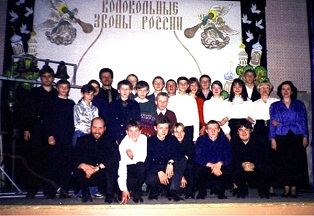 Петропавловский собор – одно из самых известных зданий Санкт- Петербурга. Его колокольня с золоченым шпилем, увенчанным фигурой ангела, является самым высоким архитектурным сооружением города (122, 5 м). Стройный силуэт колокольни с ангелом-флюгером на вершине стал одним из символов нашего города.Сейчас на колокольне Петропавловского собора три уровня звона: -новый фламандский карильон -  музыкальный инструмент с клавиатурой и системой колоколов из 51 колокола – подарок Фландрии Санкт-Петербургу,-18 сохранившихся колоколов старого голландского карильона XVIII века - они работают, как куранты -и 22 колокола православной звонницы (РУССКИЙ ЗВОН) из XVIII – XX вв. = всего 91 колокол. (Самое большое количество колоколов в Европе!)Видео П-П звоновКарильон  - это музыкальный инструмент, который был привезен в Россию Петром I из Голландии. (Первые карильоны были установлены в Петропавловском и Исаакиевском соборах). Источником звука в карильоне являются колокола, выстроенные по хроматическому ряду от двух до шести октав. Колокола карильона закреплены неподвижно, и в них ударяют укрепленные внутри языки, которые соединены проволочной трансмиссией с большой клавиатурой, состоящей из ряда коротких клавиш в виде рукояток. По расположению соответствуют клавиатуре фортепиано. На карильонах можно исполнять только светскую музыку. Возрождение традиции карильона на российской земле началось в конце ХХ века. По инициативе директора королевской школы карильона г. Мехелен (Бельгия) Йо Хаазена при поддержке большого количества фондов, государственных структур и граждан разных стран в Петропавловском соборе Санкт-Петербурга был построен новый карильон, первый концерт на котором состоялся 15 сентября 2001 года.         Фонограмма